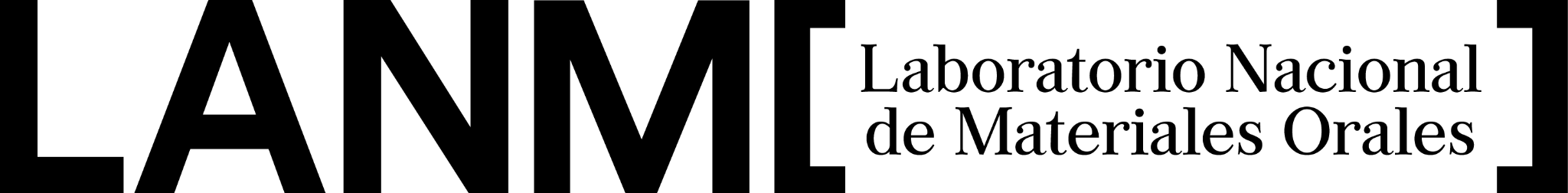 Formato de presentación de proyectos de investigación para obtener  apoyo del Laboratorio Nacional de Materiales Orales Título del proyecto Resumen del proyecto Objetivo general y objetivos específicos  Productos propuestos  Tiempo en que se desarrollará Especificar si el proyecto cuenta con algún tipo de financiamiento  Justificar la pertinencia del proyecto en el contexto del LANMO Nombre y grado académico del coordinador del proyecto Adscripción Nombramiento Breve reseña curricular (no exceder 10 líneas) Correo electrónico Teléfono Celular Nombre de los integrantes del proyecto Apoyos requeridos